​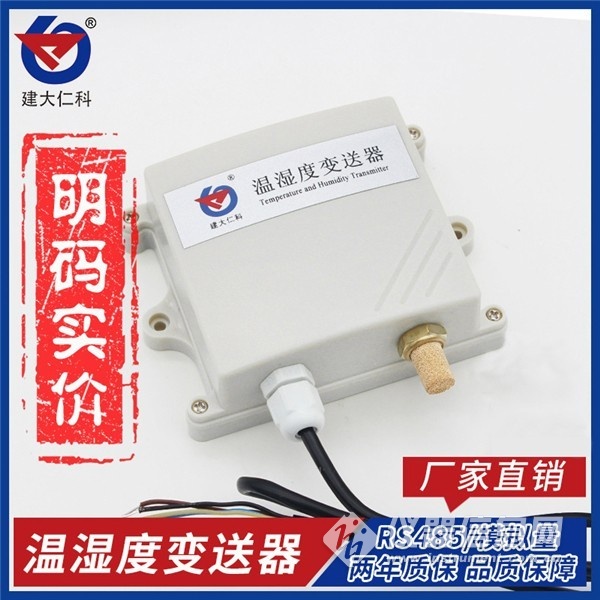 1. 产品介绍1.1 产品概述RS-WS-*-5系列温湿度变送器选用进口高精度温湿度测量单元，稳定性高，漂移小，可重复性高，广泛应用于楼宇自动化、暖通空调、档案馆图书馆等需要温湿度监测或自动控制的场所。安全可靠，外观美观，安装方便。1.2 功能特点●原装瑞士进口测量单元，测量精准。●采用专用的模拟量电路，使用范围宽。●10~30V DC宽电压范围供电。●可同时适用于四线制与三线制接法。1.3 主要技术指标2. 产品选型3. 设备安装说明3.1 设备安装前检查■变送器设备1台■合格证、保修卡、校准报告等3.2 接线3.2.1: 电源接线宽电压10~30V直流电源输入。针对0-10V输出型设备只能用24V供电。3.2.2: 输出接口接线设备标配是具有2路独立的模拟量输出。同时适应三线制与四线制。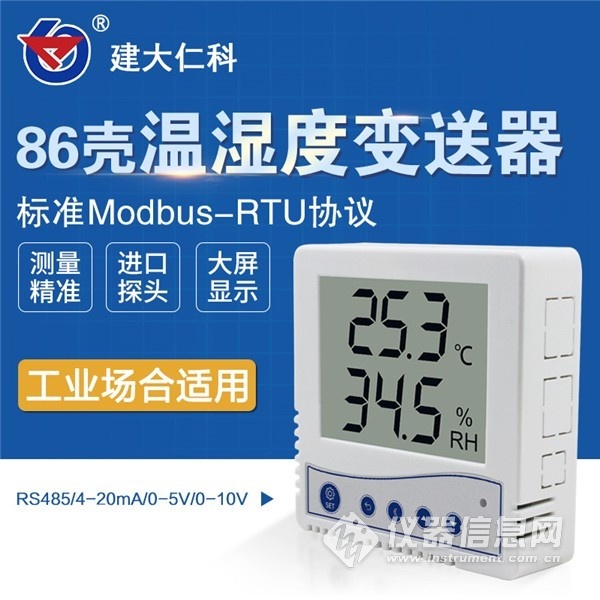 直流供电（默认）10~30V DC10~30V DC最大功耗电流输出1.2W最大功耗电压输出1.2W精度（默认）湿度±3%RH(5%RH~95%RH,25℃)精度（默认）温度±0.5℃（25℃）变送器电路工作温度-40℃~+60℃，0%RH~80%RH-40℃~+60℃，0%RH~80%RH探头工作温度-40℃~+120℃，默认-40℃~+80℃-40℃~+120℃，默认-40℃~+80℃探头工作湿度0%RH-100%RH0%RH-100%RH长期稳定性湿度≤1%RH/y长期稳定性温度≤0.1℃/y响应时间湿度≤8s(1m/s风速)响应时间温度≤25s(1m/s风速)输出信号电流输出4~20mA输出信号电压输出0~5V/0~10V负载能力电压输出输出电阻≤250Ω负载能力电流输出≤600ΩRS-公司代号WS-温湿度变送、传感器I20-4～20 mA电流输出V05-0～5V电压输出V10-0～10V电压输出5壁挂壳